DANCE JUNCTION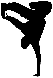 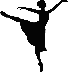 Affordable Dance Classes at Burchfield Primary sponsored by the PTOThe directors and staff of Dance Junction are excited for the upcoming dance year! We believe that providing professional dance instruction at affordable prices benefits in the development of self-confidence, good health, strong minds and bodies while also having FUN! We Offer:-Ballet		-Baton		 -Bollywood		-Contemporary	-Cheer	-Jazz 	-Lyrical	 -Pre Ballet/Pre Tap 	-Tumbling 	-Mommy and Me	 -Hip Hop Sign-ups are August 9th, 2018 6:30 PM-8:00 PM AND August 21st, 2018, from 6:30PM – 8:00 PM at the pavilion behind Burchfield AND September 11th from 6:30 PM-8:00 PM at Burchfield Primary.Classes Begin September 12th! Classes are filled on a first come basis. Class size is 10 – 16 students. Registration Fee: $15.00 per child 1, 2, & 3; $5 per child after 3rd – checks or money order must be made payable to Burchfield PTO. No cash will be accepted.  Registration Fee must be submitted with the registration form and is non-refundable. Inquiries and any questions: Please feel free to contact: Becky Benesh at 412-596-9370 – becky@dancejunctionpgh.com TUITION: Add your weekly class time together for all siblings to determine your total monthly tuition payment (for example, if one child takes a class for 45 minutes and another child for 30 minutes, that would equal 1 hour and 15 minutes of class time per week). Class Times Per Week:	   	Monthly Tuition30 Minutes 					$22 per month45 Minutes 					$28 per month1 Hour 					$34 per month                                          1 Hour 15 minutes	                     $39 per month                                          1 Hour 30 minutes	                     $44 per month                                          1 Hour 45 minutes	                     $49 per month	                                          2 Hours 			          $53 per month                                          2 Hours 15 minutes	                     $57 per month    2 Hours 30 minutes	          	     $61 per month	                                          2 Hours 45 minutes 	                     $65 per month                                          3 Hours 			          $68 per month                                          3 Hours 15 minutes		          $71 per month                                          3 Hours 30 minutes		          $74 per month                                          3 Hours 45 minutes		          $77 per month                                          4 Hours 			          $80 per month                                          4 Hours 15 minutes 		          $83 per month                                          4 Hours 30 minutes		          $85 per month                                          4 Hours 45 minutes		          $87 per month                                          5 Hours			          $91 per monthATTIRE & SHOES: Proper attire is necessary to help us accurately evaluate the technical progress of the dancer. Shoes provide the proper support and uniformity during performances. Children are expected to wear proper attire:-Hair must be pulled back		-No Gym or Candy in the gym	-Label all of your belongings. Ballet - Any color leotard, tan or pink tights, and pink ballet shoes (black for boys). Please DO NOT buy the satin house slippers by Danskin. Ballet skirts and legwarmers are optional. No T-shirts of any kind. Baton - Any color leotard, shorts or jazz pants, black jazz shoes and a Baton. Please stop by Band Fronts’ Friend in Etna to order your baton. Bollywood - Any outfit (within reason) that will not restrict movement. Bare feet. Contemporary - Any color leotard, tan or pink tights and nude toe thongs. Hip Hop - Any outfit (within reason) that will not restrict movement will be permitted (length of bottoms must be below the knee), tennis shoes, jazz shoes or hip hop shoes. A specific color shoe will be needed for the recital Jazz - Any outfit (within reason) that will not restrict movement, and black jazz shoes.Lyrical - Any color leotard, tan or pink tights, and pink ballet shoes (black for boys). Ballet skirts and legwarmers are optional. Toe thongs (nude color will be needed for the recital)  - no ballet shoes. Cheer  - Any outfit that will not restrict movement. Tennis shoesMommy and Me - Any outfit that will not restrict movement. Pre Ballet / Pre Tap - Any color leotard, tan or pink tights, and pink ballet shoes (black for boys) and black tap shoes. Ballet skirts and legwarmers are optional. No T-shirts of any kind. Tap - Any top (within reason) that will not restrict movement, capri length or shorter bottoms, black tap shoes. Look for a thicker tap; it makes a deeper sound which helps the tapper to hear their sound better. Tumbling - Any color leotard or shorts and t-shirt. Bare feet are needed. Find Dance items at:Band Fronts’ Friend50 Grant Ave.Pittsburgh, PA 15223(Mention Dance Junction to receive a discount) Guidelines: -Parents are asked to remain outside of the gym during classes. This helps to reduce distractions. There are scheduled observation nights that you can come in and watch during class.-Please make sure to pick up handouts and check for info at the front table. Information will also be posted on Facebook and on the REMIND APP.-Like us on Facebook to stay up to date: www.facebook.com/burchfielddance -Get notifications from REMIND by texting the message @dancejunc to 81010-Tuition will be accepted during the 1st and 3rd classes of the month. A late fee of $10 will be added to tuition if payment is not received by this time. A schedule will be released detailing costume payments at the start of the dance year. Fundraisers will be held to assist with covering the costs of costumes. Fundraising does NOT go towards the payment of tuition. Fundraisers are optional.-A final fundraising opportunity will occur towards the end of the school year to help offset the cost of the dance recital. Each family is encouraged to participate in this fundraiser in order to keep the cost of ticket sales down.A $10 per costume late fee will also be assessed if your costume balance is not paid in full by the final payment date as will be noted on the Dance Program Calendar. -Check or Money Order made payable to Burchfield PTO will be accepted for tuition and costume payments and ticket and well wish orders. No cash will be accepted as payment for these items.-Snacks will be sold during class and may be paid for in cash.-Dance Junction does offer a referral reward. If you refer a friend to Dance Junction and they indicate your name on their registration form, you will receive 50% off one month of tuition per family you refer. Please note that your friend must indicate your name at the time of registration. Class Schedule:Student Name					Class					Day and Time1)															2)															3)															4)															5)															6)															7)															8)															Class ScheduleWednesday 5:00  -Beginner ballet/tap/jazz combo (60 min) with Ms. Jen - Lower gym -Lil Hip Hop (30 min) with Ms. Kellie - Upper gym5:30-Pre-Tumbling (30 min) with Ms. Kellie - Upper gym-Intermediate Tap (30 min) with Ms. Becky - Upper gym6:00-Lyrical (30 min) with Ms. Jen - Lower gym-Intermediate Bollywood (30 min) with Ms. Mylie- Lower gym-Beginner Tumbling (30 min) with Ms. Kellie - Upper gym-Beginner Bollywood (30 min) with Ms. Becky- Upper gym6:30- Mom &Me (30 min) with Ms. Jen - Lower gym- Cheer (30 min) with Ms. Mya- Lower gym- Boy Tumbling (30 min) with Ms. Kellie - Upper gym- Pre Ballet/Tap/Tumbling combo (60 min ) with Ms. Becky-Upper gym 7:00- Intermediate Hip Hop (30 min) with Ms. Kia - Lower gym-Advanced Tap (30 min) with Ms. Mylie- Lower gym- Beginner Tumbling (30 min) with Ms. Mya - Upper gym7:30- Beginner Hip Hop (30 min) with Ms. Kia - Lower gym-Intermediate Ballet (30 min) with Ms. Mylie- Lower gym- Intermediate Tumbling (45 min) with Ms. Mya – Upper gym - Advanced Ballet (45 min) with Ms. Becky - Upper gym8:15- Advanced Hip Hop (45 min) with Ms. Kia - Upper gymThursday 5:00- Pre Ballet/Tap/Tumbling combo (60 min) with Ms. Molly - Upper gym5:30 - Beginner Hip Hop (30 min) with Ms. Mylie - Upper gym6:00 - Beginner Ballet/Tap/Jazz (60 min) with Ms. Molly - Upper gym- Mom & Me (30 min) with Ms. Becky - Upper gym6:30 - Contemporary (45 min) with Ms. Mylie - Upper gym7:00- Beginner Baton (30 min) with Ms. Emily - Upper gym7:30- Intermediate Baton (30 min) with Ms. Emily -Upper gym - Advanced Bollywood (30 min) with Ms. Becky - Upper gym8:00- Advanced Baton (45 min) with Ms. Emily - Upper gym *Schedule subject to change based on enrollment. 